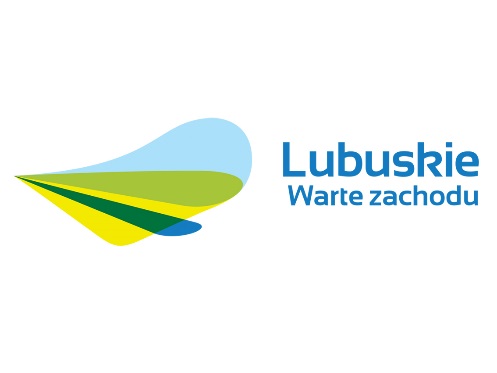 WNIOSEKO PRZYZNANIE POMOCY MATERIALNEJ DLA STUDENTA 
W POSTACI STYPENDIUM PRZEDSIĘBIORCZEGOW ROKU AKADEMICKIM 2018/2019Imię (imiona) i nazwisko ..............................................................................................................Data i miejsce urodzenia .............................................................................................................PESEL ...........................................................................................................................................Telefon, adres e-mail ...................................................................................................................Miejsce zamieszkania……………………………………………………………………………………             gmina				       powiat				województwo
Nazwa i adres uczelni ..................................................................................................................Kierunek i rok studiów II stopnia studiów stacjonarnych…….................................................Krótkie uzasadnienie wniosku……………………………………………………………………………………………………………………………………………………………………………………………………………………………………………………………………………………………………………………………………………..Oświadczenia kandydata do stypendiumJa niżej podpisany/a oświadczam, że:Powyższe dane są zgodne ze stanem faktycznym. Zobowiązuję się do niezwłocznego zawiadomienia o wszelkich zmianach.Oświadczam, że zgodnie z art. 6 ust. 1 lit. a Rozporządzenia Parlamentu Europejskiego i Rady (UE) 2016/679 z dnia 27 kwietnia 2016 r. w sprawie ochrony osób fizycznych w związku 
z przetwarzaniem danych osobowych i w sprawie swobodnego przepływu takich danych oraz uchylenia dyrektywy 95/46/WE (ogólne rozporządzenie o ochronie danych) (Dz. Urz. UE L. 119 z 04.05.2016, str. 1) wyrażam zgodę na przetwarzanie moich danych osobowych zawartych 
w niniejszym wniosku dla potrzeb naboru i realizacji umowy o pomocy materialnej.Miejscowość i data							podpis StudentaZałączniki:oświadczenie o miejscu zameldowania i zamieszkania,zaświadczenie z lubuskiej uczelni o statusie studenta, kopia dowodu rejestracji działalności gospodarczej potwierdzonego za zgodność z oryginałem;charakterystyka planowanej działalności;kopia Biznes Planu;oświadczenie o kontynuowaniu prowadzenia noworozpoczętej działalności gospodarczej.* Komisja proponuje przyznać jednorazową pomoc materialną w wysokości 5000 zł netto (słownie: pięć tysięcy złotych) zgodnie z wnioskiem. * Wniosek odrzucono (wskazać powód/-y): ............................................................................................................................................................................................................................................................................................................................................................................................................................................................................................................................................................................................................................................................................................................................................................................................................................................................................................................................................................................................................................................................................................................................................................................................................................................................................................................							             ................................................................							              Podpis Przewodniczącego Komisji * niepotrzebne skreślić  WYPEŁNIA STUDENTlubuskieSTANOWISKO KOMISJI